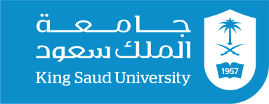 NUR 428- Nursing Management & LeadershipCollege of Nursing1437/1438-2nd semesterInstructor InformationInstructor: Abdualrahman Alshehry, PhD, MSN,BSN,CCRNOffice Location:	Third floor, 2151-1Telephone: Office – 4693615E-mail:	 abdalshehri@ksu.edu.saCourse IdentificationCourse Title: Nursing Management & LeadershipCourse Number: NUR 428Allotted Hours: 2 +1Students’ Level: 8th LevelCourse DescriptionCourse Description:This is an introductory course in management and leadership provides students with knowledge of Leadership, management principles, theories and related managerial functions needed by the nurse in order to provide high quality care. Additionally, the course focuses on the development of management and leadership skills needed by nurses including; staffing, scheduling, recruiting, motivating, appraising and development of nursing staff. As well as Decision making, Communication skills, Delegation, leadership, Time management, Conflict management, Change management and Quality management and evaluation will be emphasized to facilitate student's growth as future nurse leader able to affect quality of care and introduce change when necessary. Management process is used as a framework in designing the content of the course.Course objectives:1. Differentiate between management and leadership. 2. Discuss leadership and management principles and theories relevant to nursing practice. 3. Identify roles and functions of the nurse Manager in planning, organizing, staffing, directing, and controlling. 4. Integrating leadership role and management functions in decision making processes in health care organizations.5. Acquire effective time management skills needed by nurses6. Be familiar with different nursing care delivery systems and discuss their relevance to scheduling and resources planning.7. Comprehend delegation process and its relevance to nursing and health care8. Describe the nurse manager's role in managing & handling resistance to change 9. Discuss styles of leadership , effective communication ,the importance of  Motivation for organizations   and individuals.10. Handling conflicts in the clinical settings successfully.Utilize predetermined Standards & criteria to assess the Quality of nursing services provided at all organizational levels in clinical settings.12. Integrate Leadership and management skills for Nursing's future.References Marriner, A. (2009) Guide to Nursing Management and Leadership (8th Ed.) The C.V. Mosby Company. St. Louise. Marquis B. & Huston, C (2009) Leadership Roles and Management Functions in Nursing (6th Ed). Lippincott, philadelphia Marquis B. & Huston, C (2006) Leadership Roles and Management Functions in Nursing: Theory and application (sth   Ed). Lippincott, philadelphia Marquis B. & Huston, C (2000) Leadership Roles and Management Functions in Nursing (3rd  Ed). Lippincott, philadelphia Sullivan E.J. (2013)  Effective leadership and management in Nursing (8th   Ed).Pearson , LondonTeaching Methods:  Interactive lectures  Group DiscussionGroup& individual work activitiesAssessment Tools:Total Marks = 100 Marks; distributed as follows:Participation                                                    5 Marks                                                                                                                                    Quizzes                                                           10 MarksMidterm                                                          15 Marks                                                                                                                                   Clinical                                                           30 Marks                                                                                                                                   Final exam                                                      40 MarksCourse Policies Student Conduct Policy: Students and faculty in The College of Nursing each have responsibility for maintaining an appropriate learning environment. Faculty has the professional responsibility to treat students with understanding, dignity and respect and to guide the teaching/learning process. Students are expected to refrain from verbal and nonverbal behaviors in the classroom that may be distracting to others, such as, but not limited to: arriving late or leaving early, side conversations, text messaging, note passing, and answering or surfing the cell phone. Students who persistently engage in behaviors that are disruptive to the teaching/learning process may be required to leave the setting and may become subject to disciplinary actions. Progression in Course: Students are expected to use their performance on the course evaluation methods as an indication of progress in the course. Students whose performance is borderline or failing are encouraged and expected to seek assistance from the course instructor while there is still time to correct the problem. Punctuality: Chronic tardiness is viewed as unprofessional behavior and in the classroom setting is disruptive to other students as well as to the Faculty . In the event of an unavoidable incidence of tardiness, please enter quietly and sit toward the back of the room, causing as little disruption as possible. Class Attendance: Regular attendance at all class sessions is expected. Faculty is responsible for implementing an attendance policy and must notify students of any special attendancerequirements. A student who is absent from a class or examination for reasonable reason may complete the work missed within a reasonable time after the absence, if proper notice has been given. Notice must be given at least the next day of the classes scheduled on dates the student will be absent. The notice must be personally delivered to the faculty member who is responsible about course . A student who fails to complete missed work within the time allowed will be subject to the normal academic penalties. Class Participation: Students are expected to complete the required readings PRIOR to class and ACTIVELY Participate in a variety of interactive experiences during the class session.Exam-Taking Policy:Turn all cell phones off. Students will place all backpacks against the wall at the back of the room. There will be no talking which starts when exams are being passed out. any questions regarding exam wording or meaning will be answered by  the  faculty during the exam.  .Course content:WeekDayTopic/s1WednesdayIntroduction to the course, objectives and contentsDifference between Management and leadership.Levels of Management, Management skills2WednesdayHistorical development of Management theoriesHistorical development of leadership theories3WednesdayCont. Historical development of leadership theoriesManagement process. Nature of planning in nursing administration4WednesdayPlanning ToolsBudgeting and financial managementDecision making and problem solving.5Wednesday    Cont. D.MTime management. + QUIZ (1)6WednesdayOrganization elements Organizational structure.7WednesdayDelegationJob analysis& Job description, Nursing care delivery systems8WednesdayCont. Nursing care delivery systems Change management9WednesdayMid-Term Vacation10WednesdayStaffing (Staffing pattern, staffing plan), factor affecting staffing determination, MIDTERM EXAM11WednesdayScheduling system Employment procedure.12WednesdayLeadership, Communication 13WednesdayMotivation , conflict management14WednesdayEvaluating quality of patient care.+ QUIZ (2)15WednesdayStaff performance appraisal Staff development16Wednesday Review and sum-up